MINUTESMinutes of the Regular Sodus Town Board Meeting commencing at 7:00 PM in the Sodus Town Court Room December 10, 2019, located at 14-16 Mill St. Sodus, NY  14551.All meetings are open to the public. 	Present:			Steven LeRoy, Supervisor David LeRoy, Councilperson/Deputy Supervisor Jim Quinn, CouncilpersonDon Ross, Councilperson Scott Johnson, Councilperson	Recording Secretary:		Lori Diver, Sodus Town Clerk-RMC 	Absent:			Craig Schwartz, DCO 					Dale Pickering, Highway Superintendent Others Present:		Chris Tertinek- Sodus Point				Tony Villani- Town Attorney  				Casey Carpenter, Times of Wayne County  Supervisor, Steve LeRoy called the Regular Town Board Meeting to order commencing at 7:00 PM with the Pledge of Allegiance and Lori Diver opened with roll call. MINUTES Councilperson David LeRoy motioned to approve the Minutes of the November 12, 2019Regular Town Board Meeting was seconded by Councilperson Don Ross.  Upon roll call the following votes were heard, Steven LeRoy, aye; David LeRoy, aye; Quinn, aye; Ross, aye; Johnson, aye. Motion carried.MINUTES Councilperson David LeRoy motioned to approve the Minutes of the November 22, 2019 Month End Town Board Meeting was seconded by Councilperson Scott Johnson.  Upon roll call the following votes were heard, Steven LeRoy, aye; David LeRoy, aye; Quinn, aye; Ross, abstained; Johnson, aye. Motion carried.SUPERVISOR’S REPORTThe Supervisor’s Report for November 2019 was presented for Board approval.  Councilperson Scott Johnson motioned to accept and file these reports, which was seconded by Councilperson David LeRoy.  Upon roll call the following votes were heard, Steven LeRoy, aye; David LeRoy, aye; Quinn, aye; Ross, aye; Johnson, aye. Motion carried.TOWN CLERK’S REPORTThe Town Clerk’s Reports, Town Clerk’s bank statements for audit, and bank register for November 2019 were presented.  Councilperson David LeRoy motioned to accept and file these reports, which was seconded by Councilperson Jim Quinn.  Upon roll call the following votes were heard, Steven LeRoy, aye; David LeRoy, aye; Quinn, aye; Ross, aye; Johnson, aye. Motion carried.ABSTRACT RESOLUTION TO PAY ABSTRACT NO #21(01	12-2019)WHEREAS, the following bills were presented for payment on Abstract 21:		General       	      	 482-494		$        5,111.55Highway               	 310-320		$      15,116.60Water District # 11	 029-029		$	 110.00Special Districts	 034-034	            $           926.30					   GRAND TOTAL:  $      21,264.45NOW BE IT RESOLVED, Councilperson Jim Quinn motioned to approve payment of these bills as reviewed for Abstract No. 21, which was seconded by Councilperson Don Ross.  Upon roll call the following votes were heard, Steven LeRoy, aye; David LeRoy, aye; Quinn, aye; Ross, aye; Johnson, aye. Resolution adopted. PUBLIC COMMENTS N/APUBLIC SAFETY/DRAINAGE/ENVIRONMENT COMMITTEE: Councilperson Don Ross, Chair (Fire, Ambulance, Emergency Preparedness) Councilperson Don Ross gave his committee reports. Ross attended the Planning Board Meeting. The SESA Meeting will be January 19th, 2020 @ 8:30 AM, located at the Wallington Fire Department. The Community Fireworks will be held at the Wallington Fire Department Sunday December 15th, 2019 starting at 5:30 PM. BUILDINGS AND GROUNDS COMMITTEE:  Councilperson Jim Quinn, Chair(Town Property, Parks, Animal Control, Cemeteries)CODE ENFORCEMENT REPORT:Craig Schwartz- CEO The Town Board did not approve the November 2019 Code Enforcement Report due to typos in the amounts and discrepancies. CAMP BEECHWOOD-PARKS-CEMETERIES REPORTS:(Sal Vittozzi-Sodus Town Groundkeeper) Councilperson Don Ross motioned to accept the monthly November 2019 Camp Beechwood-Parks & Cemeteries written report from Sal Vittozzi, Sodus Town Groundskeeper was seconded by Councilperson Scott Johnson. Upon roll call the following votes were heard, Steven LeRoy, aye; David LeRoy, aye; Quinn, aye; Ross, aye; and Johnson, aye. Motion carried.  DOG CONTROL OFFICER REPORT:Craig Schwartz- Primary DCO Shane Martin- Secondary DCO Councilperson David LeRoy motioned to accept and file the monthly November 2019 DCO Report from Craig Schwartz, DCO Officer was seconded by Councilperson Scott Johnson.  Upon roll call the following votes were heard, Steven LeRoy, aye; David LeRoy, aye; Quinn, aye; Ross, aye; and Johnson, aye. Motion carried.  PUBLIC WORKS COMMITTEE: Councilperson David LeRoy, Chair(Highway, Drainage - Deputy Town Supervisor)HIGHWAY REPORT:(Dale Pickering – Highway Superintendent) Councilperson Don Ross motioned to accept and file the monthly November 2019 Highway Report from Dale Pickering Highway Superintendent was seconded by Councilperson Scott Johnson.  Upon roll call the following votes were heard, Steven LeRoy, aye; David LeRoy, aye; Quinn, aye; Ross, aye; and Johnson, aye. Motion carried.  RECREATION & ASSESSOR COMMITTEE: Councilperson (Councilperson Scott Johnson Chair)(Recreation, Assessor)Councilperson Scott Johnson stated that winter soccer has started. Recreation will also be holding a circus fundraiser at the school. (Sheila Fisher, Director)Councilperson Jim Quinn motioned to accept and file the monthly November 2019 Recreation Report submitted by Sheila Fisher, Recreation Director was seconded by Councilperson David LeRoy.  Upon roll call the following votes were heard, Steven LeRoy, aye; David LeRoy, aye; Quinn, aye; Ross, aye; and Johnson, aye. Motion carried. Councilperson Scott Johnson discussed that Nate continues to attend educational classes to stay on top of changes that the State has implemented. Nate also mailed out exemption postcards to residents with the upcoming changes and explaining the process of how to file.  Assessor’s Report (Nathan Mack, Assessor)Councilperson Jim Quinn motioned to accept and file the monthly November 2019 Assessor’s Report from Sole Assessor, Nathan Mack was seconded by Councilperson David LeRoy.  Upon roll call the following votes were heard, Steven LeRoy, aye; David LeRoy, aye; Quinn, aye; Ross, aye; and Johnson, aye. Motion carried. TOWN HALL COMMITTEE: Supervisor LeRoy, Chair (Personnel, Clerks, Justices, Assessor, Building Inspector, Town Council, Boards, Insurances, Finance)N/ACORRESPONDENCE & INFORMATIONCouncilperson Scott Johnson authorized Supervisor Steve LeRoy to surplus his professional work laptop and phone. They agreed to sell the phone to LeRoy for $50.00 and the computer for $50.00 was seconded by Councilperson Dave LeRoy. Upon roll call the following votes were heard, Steven LeRoy, abstain; David LeRoy, aye; Quinn, aye; Ross, aye; Johnson, aye. Motion carried. RESOLUTION  SCHOOL STREET BRIDGE (02      12-2019)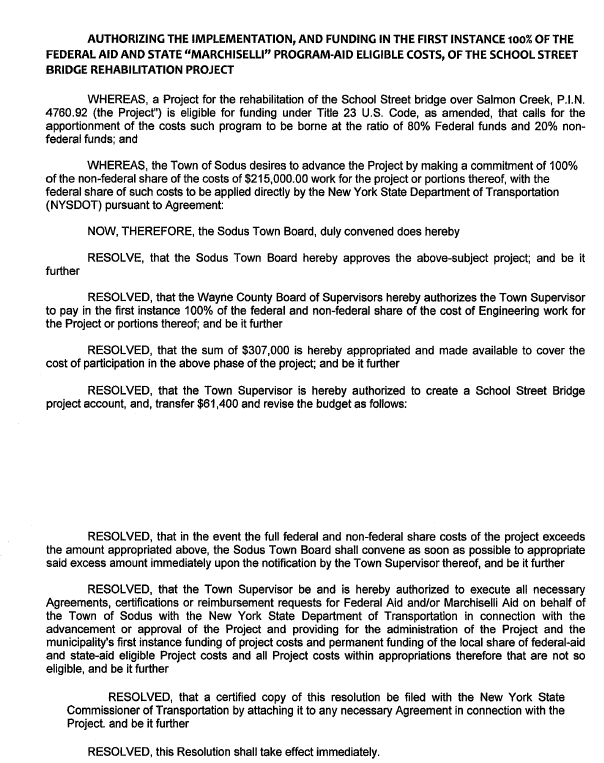 NOW BE IT RESOLVED, Councilperson David LeRoy motioned to adopt resolution authorizing Supervisor LeRoy to sign all necessary Agreements, Certifications, Reimbursement Requests for Federal Aid and/or Marchiselli Aid on behalf of the Town of Sodus with the NYS Department of Transportation in connection with the School Street Bridge Rehabilitation Project which was seconded by Councilperson Scott Johnson.  Upon roll call the following votes were heard, Steven LeRoy, aye; David LeRoy, aye; Quinn, aye; Ross, aye; Johnson, aye. Resolution adopted. Councilperson Don Ross motioned to reschedule the Year End meeting to December 30, 2019 at 4:00 PM and advertise the same due to the Christmas Eve holiday was seconded by Councilperson Jim Quinn. Upon roll call the following votes were heard, Steven LeRoy, aye; David LeRoy, aye; Quinn, aye; Ross, aye; Johnson, aye. Motion carried.Councilperson Scott Johnson motioned to schedule the Organizational Board Meeting for 1/14/2020 @ 7:00 PM and advertise the same was seconded by Councilperson David LeRoy. Upon roll call the following votes were heard, Steven LeRoy, aye; David LeRoy, aye; Quinn, aye; Ross, aye; Johnson, aye. Motion carried. Councilperson Scott Johnson motioned to hold Public Hearing at the 1/14/2020 Meeting “rescinding Local Law NO. 1-2019” (to override the tax cap for fiscal year 2020) and advertise the same was seconded by Councilperson David LeRoy. Upon roll call the following votes were heard, Steven LeRoy, aye; David LeRoy, aye; Quinn, aye; Ross, aye; Johnson, aye. Motion carried.Councilperson Scott Johnson motioned to hold Public Hearing at the 1/14/2020 Meeting to “amend certain provisions of the Code of the Town of Sodus” and advertise was seconded by Councilperson David LeRoy. Upon roll call the following votes were heard, Steven LeRoy, aye; David LeRoy, aye; Quinn, aye; Ross, aye; Johnson, aye. Motion carried.RESOLUTION BOARD OF ASSESSMENT REVIEW APPOINTMENT- HAYSLIP(03    12-2019)Supervisor Steve LeRoy offered the following resolution for its adoption,WHEREAS, John Hayslip’s appointment ended September 30, 2019 with the Board of Assessment Review, and BE IT RESOLVED, the Sodus Town Board re-appointed John Hayslip to the Board of Assessment Review Member for a two year term, and FURTHER BE IT RESOLVED, the term begins October 1, 2019 and ends September 30, 2024.NOW BE IT RESOLVED, Councilperson David LeRoy motioned to adopt this resolution which was seconded by Councilperson Don Ross.  Upon roll call the following votes were heard, Steven LeRoy, aye; David LeRoy, aye; Quinn, aye; Ross, aye; Johnson, aye. Resolution adopted. Councilperson Jim Quinn motioned to accept the resignation of Ronald Baker from the Sodus Town Zoning Board of Appeals was seconded by Councilperson Don Ross. Upon roll call the following votes were heard, Steven LeRoy, aye; David LeRoy, aye; Quinn, aye; Ross, aye; Johnson, aye. Motion carried. Councilperson Scott Johnson motioned to accept the resignation of James Hopkins from the Sodus Town Planning Board was seconded by Councilperson Don Ross. Upon roll call the following votes were heard, Steven LeRoy, aye; David LeRoy, aye; Quinn, aye; Ross, aye; Johnson, aye. Motion carried. Councilperson Scott Johnson motioned to accept the resignation of Diane DeWispelaere from the Sodus Town Planning Board was seconded by Councilperson Don Ross. Upon roll call the following votes were heard, Steven LeRoy, aye; David LeRoy, aye; Quinn, aye; Ross, aye; Johnson, aye. Motion carried. Councilperson Jim Quinn motioned to accept the resignation of Bill Lesniak from the Sodus Town Planning Board was seconded by Councilperson Don Ross. Upon roll call the following votes were heard, Steven LeRoy, aye; David LeRoy, aye; Quinn, aye; Ross, aye; Johnson, aye. Motion carried. RESOLUTION ZONING BOARD OF APPEALS APPOINTMENT- JIM RUSSEL(04    12-2019)Supervisor Steve LeRoy offered the following resolution for its adoption,BE IT RESOLVED, the Sodus Town Board appoints Jim Russell to the Zoning Board from Ad-Hoc to Member for a two year term, and FURTHER BE IT RESOLVED, the term begins January 1, 2020 and ends December 31, 2021.NOW BE IT RESOLVED, Councilperson Don Ross motioned to adopt this resolution which was seconded by Councilperson David LeRoy.  Upon roll call the following votes were heard, Steven LeRoy, aye; David LeRoy, aye; Quinn, aye; Ross, aye; Johnson, aye. Resolution adopted. RESOLUTION PLANNING BOARD APPOINTMENT- JOE PASQUALE(05    12-2019)Supervisor Steve LeRoy offered the following resolution for its adoption,BE IT RESOLVED, the Sodus Town Board appoints Joe Pasquale to the Planning Board from Ad-Hoc to Member for a two year term, and FURTHER BE IT RESOLVED, the term begins January 1, 2020 and ends December 31, 2021.NOW BE IT RESOLVED, Councilperson Don Ross motioned to adopt this resolution which was seconded by Councilperson Jim Quinn.  Upon roll call the following votes were heard, Steven LeRoy, aye; David LeRoy, aye; Quinn, aye; Ross, aye; Johnson, aye. Resolution adopted. RESOLUTION PLANNING BOARD APPOINTMENT- STEPHANIE TEELING(06    12-2019)Supervisor Steve LeRoy offered the following resolution for its adoption,BE IT RESOLVED, the Sodus Town Board appoints Stephanie Teeling to the Planning Board from Ad-Hoc to Member for a two year term, and FURTHER BE IT RESOLVED, the term begins January 1, 2020 and ends December 31, 2021.NOW BE IT RESOLVED, Councilperson Don Ross motioned to adopt this resolution which was seconded by Councilperson Jim Quinn.  Upon roll call the following votes were heard, Steven LeRoy, aye; David LeRoy, aye; Quinn, aye; Ross, aye; Johnson, aye. Resolution adopted. Councilperson Scott Johnson motioned to advertise for parties interested in serving on the Sodus Town Planning/Zoning Board was seconded by Councilperson David LeRoy. Upon roll call the following votes were heard, Steven LeRoy, aye; David LeRoy, aye; Quinn, aye; Ross, aye; Johnson, aye. Motion carried. RESOLUTION ADDENDUM NASPO VALUEPOINT WIRELESS SERVICES MASTER PRICE AGREEMENT(07    12-2019)NOW BE IT RESOLVED, the Town Board authorizes Supervisor Steven M. LeRoy to sign Participating Addendum NASPO Valuepoint Wireless Services Master Price Agreement, and FURTHER BE IT RESOLVED, the Village of Sodus will split the invoice 50/50 with the Town of Sodus, and RESOLVED, Councilperson Scott Johnson motioned to adopt this resolution which was seconded by Councilperson Jim Quinn.  Upon roll call the following votes were heard, Steven LeRoy, aye; David LeRoy, aye; Quinn, aye; Ross, aye; Johnson, aye. Resolution adopted.RESOLUTIONKNAUF SHAW LLC AGREEMENT(08    12-2019)NOW BE IT RESOLVED, the Town Board authorizes Supervisor Steven M. LeRoy to sign Agreement with Knauf Shaw LLC for a term effective January 1, 2020 to December 31, 2020, and FURTHER BE IT RESOLVED, Councilperson Scott Johnson motioned to adopt this resolution which was seconded by Councilperson David LeRoy.  Upon roll call the following votes were heard, Steven LeRoy, aye; David LeRoy, aye; Quinn, aye; Ross, aye; Johnson, aye. Resolution adopted.RESOLUTIONHUMANE SOCIETY(09    12-2019)NOW BE IT RESOLVED, the Town Board authorizes Supervisor Steven M. LeRoy to sign annual contract with the Humane Society of Wayne County for the term of January 1, 2020 to December 31, 2021, and FURTHER BE IT RESOLVED, Councilperson Scott Johnson motioned to adopt this resolution which was seconded by Councilperson David LeRoy.  Upon roll call the following votes were heard, Steven LeRoy, aye; David LeRoy, aye; Quinn, aye; Ross, aye; Johnson, aye. Resolution adopted.DISCUSSION:There was discussion regarding the electric bill from the American Legion for the light on the flag at the Post Office. Councilperson David LeRoy will check into this. Surveys for the Salt Barn (provided). Highway Superintendent Dale Pickering spoke with Robert Morris. RG&E owns 100 feet. Ontario Midland runs down the middle & the Town of Sodus runs down the other side. The Town of Sodus is about 30 feet on RG&E property.  It has been this way for 30 years. The new salt barn would be less than a foot over on RG&E’s property.  The issue is on the east side and could cause issues with funding.  The Town is waiting on Cindy Newcomb from USDA for further detailed information.  Letter from DOH regarding Camp Beechwood (Steve).FYI:Minutes of Zoning and/or Planning Board Meetings (provided). Monthly report from Wayne County Sheriff’s Office (provided).Municipal Shelter Inspection Report (provided).The Town Court audit will be Thursday December 12, 2019 and the Town Clerk audit will be January 2020.RESOLUTION  LEGGEE SETTLEMENT AGREEMENT(10      12-2019)NOW BE IT RESOLVED, the Town Board authorizes Supervisor Steven M. LeRoy to sign the settlement agreement on Leggee and authorizes Supervisor LeRoy to sign the Deed, and FURTHER BE IT RESOLVED, Councilperson Jim Quinn motioned to adopt resolution was seconded by Councilperson Scott Johnson.  Upon roll call the following votes were heard, Steven LeRoy, aye; David LeRoy, aye; Quinn, aye; Ross, aye; Johnson, aye. Resolution adopted. Discussion was held on the Regional Water Storage Tank.  Attorney Tony Villani will send to Attorney Amy Kendall with Knauf and Shaw. Discussion was held on notice of claim received today.  Amy Kendall Town Attorney will take over Syracuse Sand and Gravel. A motion by Councilperson Scott Johnson to adjourn the Regular Town Board Meeting was seconded by Councilperson David LeRoy. Upon roll call the following votes were heard, Steven LeRoy, aye; David LeRoy, aye; Quinn, aye; Ross, aye; Johnson, aye. Motion carried.Meeting adjourned at 8:24 PMRecording Secretary,Lori K. Diver Sodus Town Clerk, RMC 